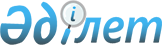 Қазақстан Республикасының астанасы – Астана қаласын Қазақстан Республикасының астанасы – Нұр-Сұлтан қаласы деп қайта атау туралыҚазақстан Республикасы Президентінің 2019 жылғы 23 наурыздағы № 6 Жарлығы.
      "Қазақстан Республикасының əкімшілік-аумақтық құрылысы туралы" 1993 жылғы 8 желтоқсандағы Қазақстан Республикасы Заңының 9-бабына сəйкес ҚАУЛЫ ЕТЕМІН:
      1. Қазақстан Республикасының астанасы – Астана қаласы Қазақстан Республикасының астанасы – Нұр-Сұлтан қаласы деп қайта аталсын.
      2. Осы Жарлық алғашқы ресми жарияланған күнінен бастап қолданысқа енгізіледі.
					© 2012. Қазақстан Республикасы Әділет министрлігінің «Қазақстан Республикасының Заңнама және құқықтық ақпарат институты» ШЖҚ РМК
				
      Қазақстан Республикасының
Президенті

Қ.Тоқаев
